Ո Ր Ո Շ ՈՒ Մ«13»  դեկտեմբերի  2023 թվականի N 276 -Ա ՀԱՅԱՍՏԱՆԻ ՀԱՆՐԱՊԵՏՈՒԹՅԱՆ ՇԻՐԱԿԻ ՄԱՐԶԻ ԳՅՈՒՄՐԻ ՀԱՄԱՅՆՔԻ ԱՎԱԳԱՆՈՒ 2016 ԹՎԱԿԱՆԻ ՄԱՅԻՍԻ 6-Ի  N 60-Ա ՈՐՈՇՄԱՆ ՄԵՋ ՓՈՓՈԽՈՒԹՅՈՒՆ ԿԱՏԱՐԵԼՈՒ  ԵՎ ՀԱՅԱՍՏԱՆԻ ՀԱՆՐԱՊԵՏՈՒԹՅԱՆ ՇԻՐԱԿԻ ՄԱՐԶԻ ԳՅՈՒՄՐԻ ՀԱՄԱՅՆՔԻ ՂԵԿԱՎԱՐԻՆ ՀԱՄԱՁԱՅՆԱԳՐԻ ՓՈՓՈԽՈՒԹՅՈՒՆ ՍՏՈՐԱԳՐԵԼՈՒ ԼԻԱԶՈՐՈՒԹՅՈՒՆ ՏԱԼՈՒ ՄԱՍԻՆՀաշվի առնելով Հայաստանի Հանրապետության Ֆինանսների նախարարության և Վերակառուցման և զարգացման եվրոպական բանկի միջև «Գյումրու քաղաքային ճանապարհներ» ծրագրի(այսուհետ՝ Ծրագիր) Գ Տրանշի վարկային և դրամաշնորհային միջոցների, Ծրագրով նախատեսված Գյումրի քաղաքի բոլոր առաջնային փողոցների արտաքին լուսավորության արդիականացման բաղադրիչից Գյումրի քաղաքի Անի և Ավստրիական թաղամասերի փողոցային ցանցի հիմնանորոգմանն ու միևնույն թաղամասերի, ինչպես նաև Անի թաղամասը քաղաքին կապող Շիրակացի փողոցի արտաքին լուսավորության արդիականացմանն ուղղելու, ինչպես նաև վարկի և դրամաշնորհի սահմանաչափերի ավելացումների վերաբերյալ ձեռք բերված համաձայնությունը, անհրաժեշտություն  է առաջացել կատարել փոփոխություններ Հայաստանի Հանրապետության Շիրակի մարզի Գյումրի համայնքի ավագանու 2016 թվականի մայիսի 6-ի N60-Ա որոշման մեջ։  Ղեկավարվելով «Տեղական ինքնակառավարման մասին» օրենքի 18-րդ հոդվածի 1-ին մասի 25-րդ կետի, «Նորմատիվ իրավական ակտերի մասին»  օրենքի 33-րդ հոդվածի 1-ին մասի 1-ին  կետի, 34-րդ հոդվածի 1-ին և 2-րդ մասերի դրույթներով՝Հայաստանի հանրապետության Շիրակի մարզի Գյումրի համայնքի ավագանին որոշում է.1. Հայաստանի Հանրապետության Շիրակի մարզի Գյումրի համայնքի ավագանու 2016 թվականի մայիսի 6-ի «Վերակառուցման եվ Զարգացման Եվրոպական Բանկի՝ 23.500.000 (քսաներեք  միլիոն հինգ հարյուր հազար) եվրո արժողությամբ «Գյումրու քաղաքային ճանապարհներ» ծրագրի համաձայնագրի ստորագրման մասին» N60-Ա որոշման(այսուհետ՝ Որոշում) մեջ կատարել հետևյալ փոփոխությունը. Նախաբանում՝ «23.500.000(քսաներեք  միլիոն հինգ հարյուր հազար)» թիվը և բառերը փոխարինել  «27.030.000(քսանյոթ  միլիոն երեսուն հազար)» թվով և բառերով։  2. Լիազորել Հայաստանի Հանրապետության Շիրակի մարզի Գյումրի համայնքի ղեկավար Վարդգես Սամսոնյանին՝ Գյումրի համայնքի անունից ստորագրելու, Որոշման համաձայն ստորագրված համաձայնագրում փոփոխություններ կատարելու մասին համաձայնագիր, հիմք ընդունելով սույն որոշման 1-ին կետը։3. Սույն որոշումն ուժի մեջ է մտնում հրապարակմանը հաջորդող օրվանից։Կողմ (27)                                      Դեմ (0)                           Ձեռնպահ (0)ՀԱՅԱՍՏԱՆԻ ՀԱՆՐԱՊԵՏՈՒԹՅԱՆՇԻՐԱԿԻՄԱՐԶԻ ԳՅՈՒՄՐԻ ՀԱՄԱՅՆՔԻ ՂԵԿԱՎԱՐ    		                         ՎԱՐԴԳԵՍ  ՍԱՄՍՈՆՅԱՆ ԻՍԿԱԿԱՆԻՀԵՏ ՃԻՇՏ է՝  ԱՇԽԱՏԱԿԱԶՄԻ ՔԱՐՏՈՒՂԱՐ                                                                           ԿԱՐԵՆ ԲԱԴԱԼՅԱՆք.Գյումրի«13» դեկտեմբերի, 2023 թվական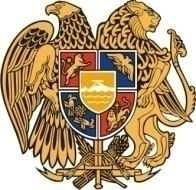 Հ Ա Յ Ա Ս Տ Ա Ն ԻՀ Ա Ն Ր Ա Պ Ե Տ Ո Ւ Թ Յ ՈՒ ՆՇ Ի Ր Ա Կ Ի   Մ Ա Ր Զ Գ Յ ՈՒ Մ Ր Ի   Հ Ա Մ Ա Յ Ն Ք Ի   Ա Վ Ա Գ Ա Ն Ի3104 , Գյումրի, Վարդանանց հրապարակ 1Հեռ. (+374  312)  2-22-00; Ֆաքս (+374  312)  3-26-06Էլ. փոստ gyumri@gyumri.amՎ.ՍամսոնյանԳ.ՄելիքյանԼ.Սանոյան Մ.ՍահակյանՏ.ՀովհաննիսյանԱ.ՀովհաննիսյանԹ.ՀամբարձումյանՆ.ՊողոսյանԳ.ՊասկևիչյանԽ.ՎարաժյանՍ.ՀովհաննիսյանՀ.ԱսատրյանՍ.ԽուբեսարյանԱ. ՊապիկյանՔ.ՀարությունյանԱ.ՄաթևոսյանՇ.ԱրամյանԵ. ԽանամիրյանԶ.Միքայելյան Լ.ՄուրադյանՎ.ՀակոբյանՍ.ԱդամյանԳ. ՄանուկյանԿ. ՄալխասյանԿ. ԱսատրյանՆ.ՄիրզոյանՀ.Մարգարյան 